Международная макаренковская ассоциацияРоссийская макаренковская ассоциацияФГБОУ ВПО «Российский государственный социальный университет»ФГБНУ «Центр защиты прав и интересов детей»Администрация Егорьевского муниципального районаЕгорьевский филиал ФГБОУ ВПО «Московский педагогический государственный университет»Комитет по образованию Егорьевского муниципального районаМОУ «Саввинская общеобразовательная школа им. С.А. Калабалина» Егорьевского районаИНФОРМАЦИОННОЕ ПИСЬМОIII Международные социально-педагогические чтения, посвящённые памяти Галины Константиновны Калабалиной, «Берегиня»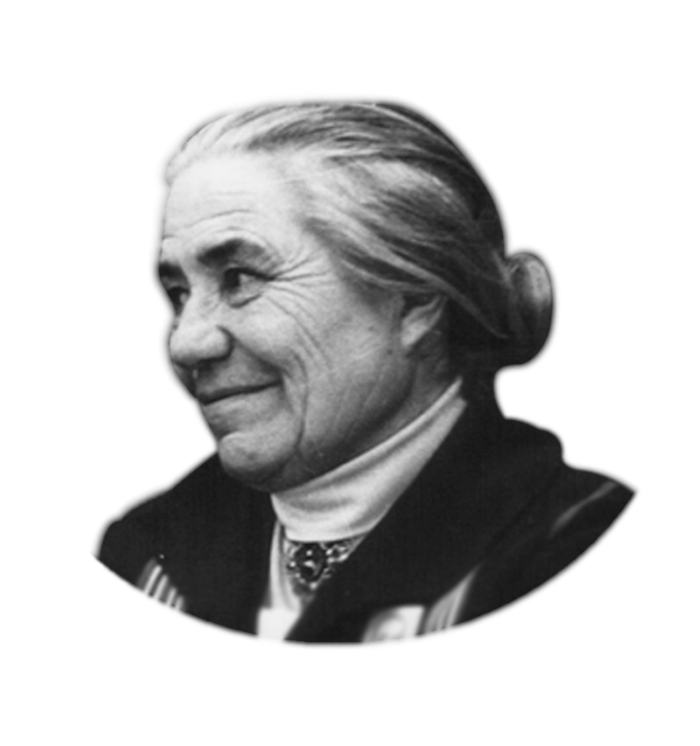 1 октября 2015 годаг. ЕгорьевскУважаемые коллеги!Приглашаем вас принять участие в работе Международных социально-педагогических чтений, посвящённых Галине Константиновне КалабалинойЧтения будут проходить 1 октября 2015 года в Егорьевском художественно-историческом музее (г. Егорьевск Московской области, улица Советская, д. 73/20). Время проведения – 11.00–16.00 (регистрация участников 10.00–10.45 в фойе). Проезд общественным транспортом: до автостанции «Егорьевск», далее автобусом № 3 до остановки «Советская площадь». Цель чтений:  обобщение и распространение опыта социально- педагогической деятельности Г.К. Калабалиной, содействие реализации творческого, исследовательского  потенциала педагогов, предоставление научным работникам, педагогам системы образования и социальной защиты возможности профессионального общения и обмена опытом.В программе чтений – выступления учёных, занимающихся разработкой проблем воспитания и перевоспитания подрастающего поколения, педагогов-практиков, интересующихся социально-педагогическим наследием Семёна Афанасьевича, Галины Константиновны и Антона Семёновича Калабалиных, а также воспитанников Клемёновского детского дома Егорьевского района.Работа чтений предполагает следующие направления:Теоретические основы социальной педагогики в педагогическом наследии Г.К. Калабалиной и их развитие.Галина Константиновна Калабалина как личность, индивидуальность и  универсальность. Преемственность педагогики А.С. Макаренко в педагогическом наследии Калабалиных.Планируемые выступления:«Галина Константиновна Калабалина: личность, индивидуальность, универсальность» – Слободчиков Виктор Иванович, доктор психологических наук, профессор, член-корреспондент РАО, воспитанник Клемёновского детского дома.«Педагогическое наследие Г.К. Калабалиной» – Мардахаев Лев Владимирович, доктор педагогических наук, профессор, заведующий кафедрой социальной и семейной педагогики РГСУ.«Развитие учения А.С. Макаренко о коллективе в педагогическом наследии Г.К. Калабалиной» – Егорычев Александр Михайлович, доктор философских наук, профессор кафедры социальной и семейной педагогики РГСУ.«Детдомовское со-бытие и пассионарность педагогов Калабалиных» – Морозов Владимир Васильевич, кандидат педагогических наук, воспитанник Клемёновского детского дома.«Галина Константиновна Калабалина: страницы жизни и социально-педагогической деятельности» – Барсков Дмитрий Павлович, кандидат технических наук, член Союза писателей России, воспитанник Клемёновского детского дома.«Идеальный мир коммуны конца 20-х – начала 30-х годов» – Кораблёва Татьяна Фёдоровна, президент Российской макаренковской ассоциации, кандидат философских наук, доцент кафедры философии  Российского Национального исследовательского медицинского университета.«Музей педагогического мастерства в учебно-методическом журнале «Профилактика зависимостей» как продолжение традиций Макаренко и Калабалиных» – Зарецкий Владимир Валентинович, директор ФГБНУ «Центр защиты прав и интересов детей».«Калабалинские традиции в практике современной школы» – Кофман Татьяна Абрамовна, директор МОУ «Общеобразовательная школа № 15», лауреат премии С.А. Калабалина.В программе чтенийПрезентация книги: Калабалина Г.К. Педагогические размышления: сборник / сост. и ред. Л.В. Мардахаев. – М.: Изд-во РГСУ, 2015.Презентация МОУ «Саввинская общеобразовательная школа им. С.А. Калабалина».По итогам чтений кафедра социальной и семейной педагогики Росийского государственного социального университета планирует выпуск сборника. Все вопросы, связанные с проведением чтений, можно задать: по е-mail:  toa.55@mail.ru  или  spdrgsu@yandex.ru, а также по телефонам: 8 (496-40) 306-53, 8-916-168-72-25 – кафедра педагогики, психологии и логопедии Егорьевского филиала МПГУ (зав. кафедрой Толкачёва  Ольга Анатольевна).Друг, жена, сподвижница. Ангел-хранитель моего «я»…С.А. Калабалин